Informacja o zgłoszeniubudowy, o której mowa w art. 29 ust. 1 pkt 1-3 Garwolin dnia 31.08.2021 r.B.6743.733.2021.ACI n f o r m a c  j ao braku wniesienia sprzeciwu wobec zgłoszeniaZgodnie z art. 30a pkt 3 ustawy z dnia 7 lipca 1994 roku – Prawa budowlane (tekst jednolity Dz.U. z 2020 roku. poz. 1333 z późniejszymi zmianami) informuje, że WOBEC ZGŁOSZENIA z dnia 13.08.2021 roku  złożonego przez Polską Spółkę Gazownictwa Sp. z o.o., 33-100 Tarnów ul. Bandrowskiego 16 dotyczącego zamiaru przystąpienia do budowy gazociągu średniego ciśnienia (do 0,5 MPa Ø 63PE zlokalizowanej na działkach Nr 61/13, 130/2, 60/19, 594/5  położonych w miejscowości Miastków Kościelny gm. Miastków Kościelny TUT. URZĄD NIE WNIÓSŁ SPRZECIWU.- Starosta Powiatu Garwolińskiego 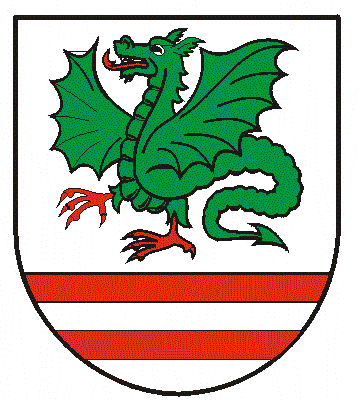 